Sohail R. Moghal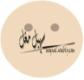  Language   &   Culture   Consultant Language Pairs ( for Transcreation, Translation, and Interpretation )	* ENGLISH > < URDU         * PUNJABI > ENGLISH          * SIRAIKI > ENGLISH          * SINDHI > ENGLISH Subject Areas ( for Translation, Copywriting, Copy-adaptation and Transcreation)Written Content:Government, Business, Education, Social Services, Healthcare, Website content, Product & User Manuals, Reports, Employee Handbooks, HR Manuals, Instruction Booklets, Policy & Operation Manuals, Business Correspondence, Advertisements, Marketing content, Official Communication, Brochures, Flyers, Journalistic articles, News, Tourism Guides, Travelogues, Autobiographies, Birth and Marriage Certificates, Personal Letters, Emails, Blogs, etc.Besides translating terminology used by public sector and health organizations, I also translate general terminology used in conversation, greetings, letters, publicity ads, news articles, educational material, etc.Audio/Video Content:Telephonic conversations, one-to-one interviews, speeches, lectures, TV talks, etc.Computer SkillsExpert in typing my RTL (Right-to-Left) languages directly on all MS Office applications and the Internet i.e. on any Online Platform, any Website, any Blog, and any chat program like Skype, MSN, Yahoo, etc.Proficiency in MS Office 2007 Suite (with dexterity in Word)Capable of creating professionally formatted Word documents in both ENGLISH and URDU languages.EducationBachelors (BA)  in  ADVANCED ENGLISH & URDUMasters (MA)  in  POLITICAL SCIENCEExperienceDaily Output2000 - 2500 words (depending on the difficulty level and complexity of the source content)RatesLANGUAGE ADAPTATION: TVC 30"= GBP 330, TVC 15"= GBP 230VO DIRECTION (attend recording session to direct VO talent): = GBP 250 TRANSCREATION: to be decided as per project requirementsTRANSCRIPTION: GBP 3 per audio/video minute or GBP 180 per audio/video hourTRANSLATION: GBP 70 per thousand source wordsOVER-THE-PHONE INTERPRETATION: GBP 3 per minuteFACE-TO-FACE INTERPRETATION: GBP 25 per hourURDU/PUNJABI/SARAIKI Typing on MS Word: GBP 2.5 per pageReferencesAvailable on request.Native language 	:UrduNear-native Languages:English, Sindhi, Punjabi, SiraikiPostal Address:A-175, Block 10, Gulshan Iqbal, Karachi 75300, PAKISTANPhone:+92 21 34990347Mobile:+92 333 3566946Skype:sohailmoghalEmail:sohailmoghal@gmail.comWebsite:moghal.weebly.comSince JANUARY 2007  I am the preferred Transcreator & Cultural Advisor of these world-renowned companies: